USF HandelEUX Business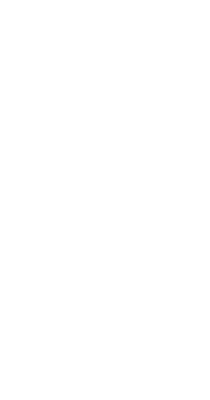 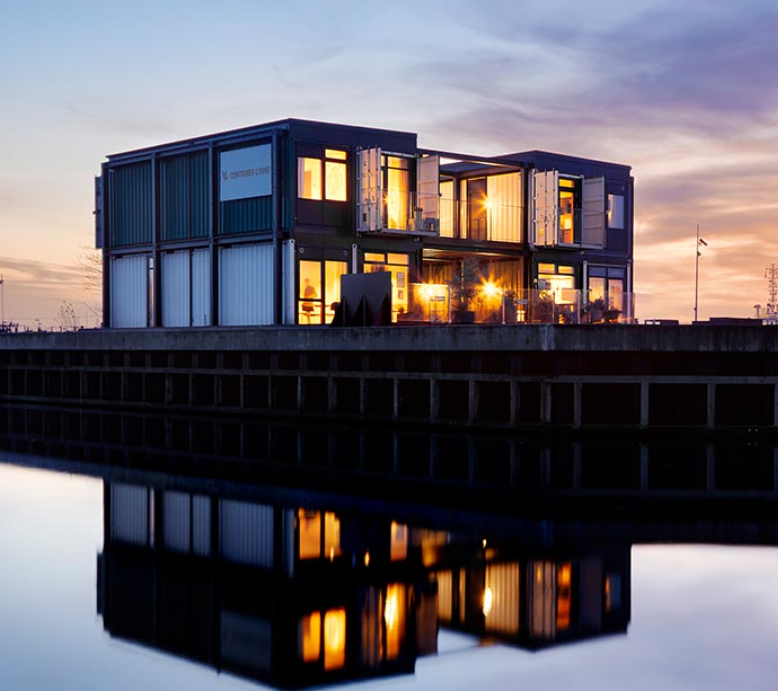 Uge 11 – 14, 2022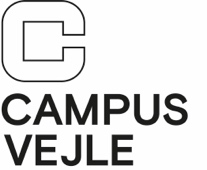 IndholdsfortegnelseProjektbeskrivelseDenne opgave omhandler Container Living, der er beliggende her i Vejle. Virksomheden befinder sig på boligmarkedet. Et vigtigt omdrejningspunkt for Container Living er bæredygtighed:”Bæredygtighed er en af grundstenene i Container Livings koncept, der udspringer fra en tanke om at skabe arkitektoniske boliger i containermoduler der skiller sig ud i bybilledet. Dertil kommer, at vi har et ønske om at skabe bæredygtige, funktionelle og mere meningsfulde boliger, der understøtter fællesskab samt hverdagens mangfoldighed.” Jeres opgave i projektet bliver at udleje ledige kontorlokaler i Container Livings ejendom i Spinderigade. I skal derfor udarbejde forskelligt materiale, der kan synliggøre disse erhvervs-lejemål. Og I skal gøre jer erfaringer med B2B-salg.I har USF-undervisning hver onsdag og fredag i perioden, i alt 23 moduler, svarende til knap 35 timers arbejde pr. person. Det skal naturligvis kunne ses i kvaliteten af de løsninger, I kommer med Undervisningsmaterialet er udviklet som en del af EU-socialfondsprojektet ”Merkantil dannelse i et STEM-perspektiv”Handelskompetencer i fokusDer er 5 Handelskompetencer, I skal tilegne jer i USF-faget. I Container Living projektet arbejdes der målrettet mod at opbygge:KOMPETENCE I KOMMUNIKATION OG DIGITAL MARKEDSFØRINGKOMPETENCE I SALG OG SERVICEKOMPETENCE I VÆRDI- OG FORSYNINGSKÆDERSe bilag 1 for en uddybende forklaring på de 5 Handelskompetencer.Vigtige datoeruge 11	Uge 11			Projektstart onsdag 16. marts 2022 - i Farveriet, v/Spinderihallerne.Præsentation og rundvisning i Container Living.Udlevering af projektet, gruppedannelse m.m.Uge 14			Onsdag 6. april: Aflevering af projektrapport			Fredag 8. april: Fremlæggelser for Container Living, på Campus Vejle		Afleveringer Opgaverne i dette projekt laves gruppevis. Der vil løbende blive sat deadline for, hvornår hvilke opgaver, skal være færdige.Derudover skal I til slut i forløbet samle alle jeres undersøgelser og besvarelser, der afleveres som én samlet rapport (onsdag 6. april).Jeres USF-undervisere vil løbende orientere om afleveringsfrister for USF-opgaverne.Formelle krav til skriftlige opgaverFor at træne jeres skriftlighed gælder følgende formelle krav, når I laver skriftlige afleveringer:Formulér jer i hele sætninger. Punktform bruges kun, hvor det er med til at gøre et budskab mere klart.Skriftstørrelse 11 eller 12 og standard linjeafstandsindstilling (1,15 eller 1,5). Husk sidehoved og sidenummerering. Opgaven skal indeholde en automatisk indholdsfortegnelse, litteraturliste og evt. bilag. Opgaven skal afleveres i word.docx-format. I de tilfælde I bruger informationskilder i jeres besvarelse, der ligger udover i-bøger og andet tilgængeligt materiale på uddannelsen, skal I angive kilden (fx ved at bruge fodnoter).
Generelt er det et krav, at I bruger relevant teori og modeller fra USF-faget og grundfagene. I skal give jer god tid til research, når I løser opgaverne. Brug desuden Container Livings hjemmeside, lærebøgerne fra Systime og andre relevante hjemmesider – og selvfølgelig de informationer, I får i forbindelse med præsentationen 16. marts.ForløbskarakterI får en samlet bedømmelse (forløbskarakter), der fremgår af det kompetencebevis, I vil få udleveret i juni måned for de tre gennemførte projekter i jeres USF-fag.I får en mundtlig respons på jeres fremlæggelse den 8. april. Derudover får I en samlet karakter for hele Container Living forløbet. Her vil I blive bedømt på:Fremlæggelsen den 8. april.Jeres afleveringer.Arbejdsindsatsen og samarbejdet gennem hele forløbet.Projektstyring | Logbog og samarbejdsaftaleDer er grundlæggende tale om en gruppeopgave, og det forventes, at alle i grupperne bidrager til løsning af de forskellige opgaver.Vi forventer også, at opgaverne løses sammen og IKKE uddelegeres mellem gruppemedlemmerne.Der aftales fra starten i grupperne, hvordan dokumenter deles, så alle altid har adgang til gruppens materiale, og ikke er begrænset af gruppemedlemmers eventuelle fravær.I forbindelse med opstart af projektet, hvor I bliver placeret i nye projektgrupper, skal der laves en samarbejdsaftale. Denne lægges i Google Drev, og deles med dine USF-undervisere.Grupperne styrer og planlægger eget arbejde ved hjælp af logbogen. Denne indgår i den afsluttende bedømmelse af jeres arbejdsindsats.Logbogen opdateres løbende, og som minimum hver gang I har USF-moduler. Dette er et fælles ansvar.I jeres tango-rum ligger der skabelon til både samarbejdsaftale og logbog, i sektionen “Teamwork”. Begge dele lægges i Google Drev, og deles med dine USF-undervisere:Brian: brij@goffice.campusvejle.dk  Anne: anha@goffice.campusvejle.dk OpgaverOpgave 1	Business Model Canvas & værdikæde (USF)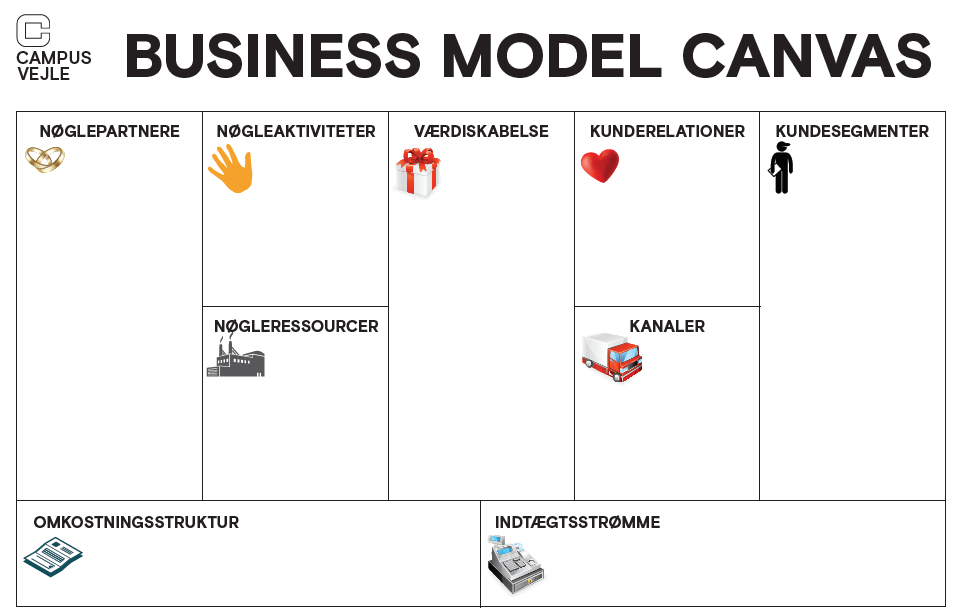 Jeres gruppe skal i forløbet arbejde med forretningsmodellen for Container Living, denne gang med særligt fokus på værdiskabelse og kundesegmenter. Men I skal forholde jer til alle 9 elementer i forretningsplanen.I skal bruge værktøjet Canvanizer på https://canvanizer.com/. I laver således et nyt canvas til formålet, som I kalder Container Living.Jeres forretningsmodel (canvas) skal afleveres sammen med de øvrige opgaver.“Værdiskabelse” viser, hvad der skaber værdi for Container Livings ”kundesegmenter”. Det er derfor oplagt, at I tænker virksomhedens værdikæde ind:Skematisér Container Livings værdikæde: Hvilke opgaver bliver overordnet set løst i de forskellige afdelinger?Hvilke aktiviteter er af særlig vigtighed for en virksomhed som Container Living: Hvilke skaber i særlig grad værdi for deres kunder?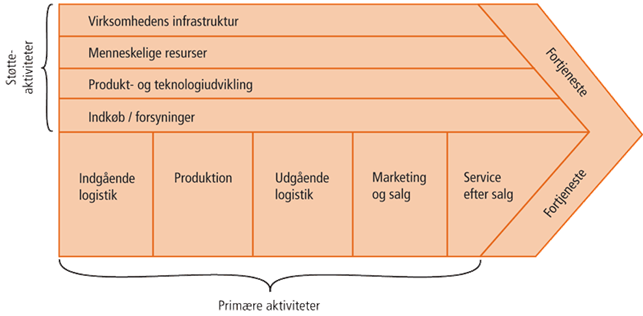 Kilde til figur: Systime bogen ”Uddannelsesspecifikke fag”, https://usf.systime.dk/, c3358.TIPSEksempel på Business Model Canvas for AirBnB: https://deleoekonomi.systime.dk/?id=c869&L=0 Læs mere om værdikæde på Systime i ”Uddannelsesspecifikke fag”, https://usf.systime.dk/, p552Podcast om Værdikæden: https://usf.systime.dk/?id=p710 Inspiration til brug af Business Model Canvas og Canvanizer: https://drive.google.com/open?id=1Uv8wDI9gyTHFuZMA5g6f3L1wNcZgxv7c Opgave 2	Virksomhedskarakteristik (USF)Brug de informationer, I har indsamlet, samt jeres viden fra oplægget og besøget i Container Living d. 16. marts til at lave en virksomhedskarakteristik. Jeres karakteristik skal som minimum indeholde information om:Etablering af Container Living (kort forklaring på, hvordan virksomheden er opstået og har udviklet sig)Virksomhedens værdigrundlagHvilke produkter/serviceydelser Container Living tilbyderContainer Livings kundesegmenterKonkurrenter i branchen Økonomiske nøgletal for virksomhedenAktuelle udfordringer og/eller projekter i Container Living.Sørg for løbende at henvise til jeres kilder - dvs. bruge fodnoter - i karakteristikken.Opgave 3	Bæredygtighed (USF)Bæredygtigt byggeriI skal sætte jer ind i de generelle tendenser, hvad angår bæredygtigt byggeri. Hvad er tendenserne i Danmark? I udlandet?Beskriv minimum 1 konkret bæredygtigt byggeprojekt i DanmarkHvem er det, der efterspørger bæredygtigt byggeri?Osv.LÆSETIPS til at komme i gang: Real Dania: https://realdania.dk/tema/baeredygtigt-byggeri Portalen Bæredygtigt byggeri: https://www.xn--bredygtigtbyggeri-rrb.dk/om-portalen Foreningen CSR.dk: https://csr.dk/ Bæredygtighed som en del af Container Livings forretningsidéEftersom I - på vegne af Container Living - skal udleje kontorlokaler, er det vigtigt at være skarpe på, hvordan Container Living arbejder med bæredygtighed. Det skal være en del af jeres salgstale for kontorlokalerne i Spinderigade.Beskriv hvordan Container Living arbejder med FN’s VerdensmålForklar hvordan Container Living opfatter begrebet ”bæredygtighed”Giv jeres vurdering af, hvad kunder/lejere får ved at vælge Container Living fremfor andre muligheder.Opgave 4	Forstå markedet for udlejning af kontorlokaler i Vejle (USF)Lav en målrettet informationssøgning omkring det lokale marked for udlejning af kontorlokaler, dvs. de muligheder, der findes i Vejle og omegn. I skal dermed blive klogere på:Kunder / lejereKonkurrenterPriser Hvilke faciliteter der typisk er efterspurgt, når man lejer et kontorlokale.TIPS: Start med at tjekke portalerne portalerne Lokalebasen.dk og Ejendomstorvet.dk. Opgave 5	Markedsføring af Container Livings erhvervslejemål i Vejle (USF)For at kunne komme i mål med at udleje de ledige lokaler i Spinderigade, er det helt afgørende at skabe synlighed omkring lejemålene. MarkedsføringsplanDet er vigtigt, at I har overblik over de forskellige trin i planlægning af en markedsføringskampagne.  En markedsføringsplan hjælper jer med at skabe det overblik. I skal derfor følge disse 6 trin, når I planlægger jeres kampagne: 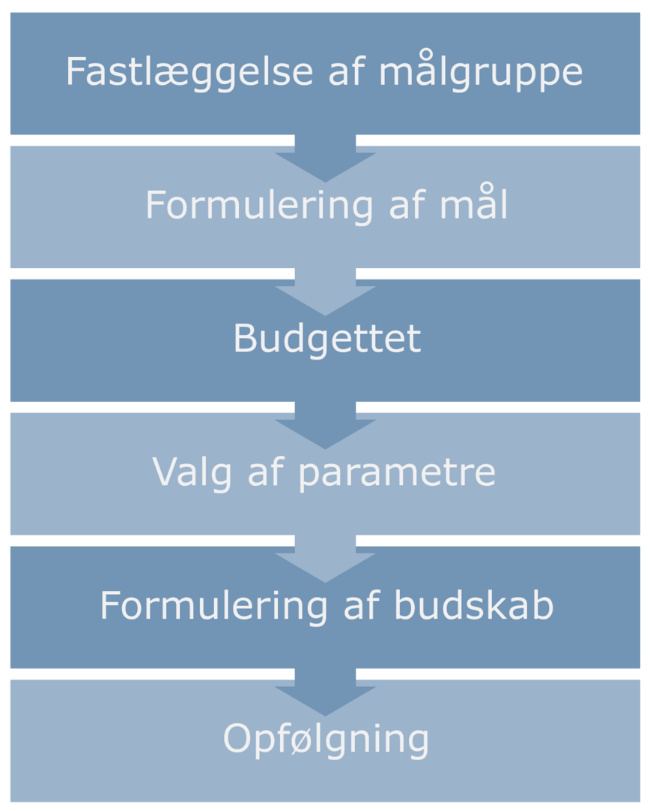 Kilde til figur: Systime bogen ”Uddannelsesspecifikke fag”,c2832: https://usf.systime.dk/?id=c2832 Vedrørende ”valg af parametre”I kan gøre brug af både offline og online promotion. I kan fx arbejde med: VinduesskilteFlyersRoll-Upswww (i form af en underside på den eksisterende Container Living hjemmeside)Facebook Instagram Virtuel præsentation af de kontorlokaler, der aktuelt er ledige i Spinderigade.Til meget af ovennævnte anbefales I at bruge Canva (https://www.canva.com/), hvor der er mulighed for at lave noget, der ser professionelt ud. Log in med jeres Google skole-konto.Vedr. ”formulering af budskab”I skal i detaljer kunne redegøre for jeres valg af kommunikationsstrategi. Her kan I med fordel bruge en kommunikationsmodel: 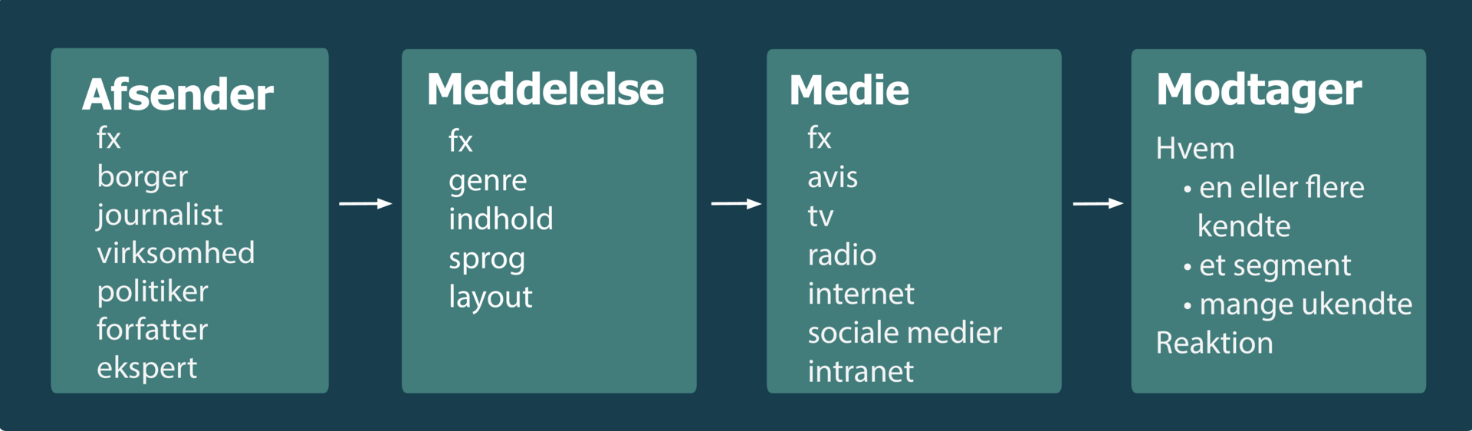 Kilde til figur: Systime bogen ”iDansk”, c2370: https://idansk.systime.dk/?id=c2370 Opgave 6	Salg (USF)Nu skal slutspurten sættes ind, således at I kommer i mål med opgaven: At få udlejet et/flere af de ledige kontorlokaler i Spinderigade.I skal først lægge en plan for opsøgende personligt salg. Planen skal godkendes af Brian eller Anne, før I går i gang med at udføre den.Igen skal I være meget skarpe på, hvordan I kommunikerer:Gør det tydeligt hvem der er afsender (Container Living)Vær tydelige og præcise i budskabet Tilpas jeres kommunikation og valg af medie til modtagerenHeld og lykke Opgave 7	Ansættelse af ny medarbejder (organisation)Formålet med opgaven:at du forstår, hvordan en rekrutteringsproces foregår.at du kan redegøre for teori om personlighedstest, og hvad sådan en test bruges til.at du har forståelse for og kan vurdere din personlighed via personlighedstrækDu skal i denne opgave arbejde med nogle af de begreber, som knytter sig til ansættelse af nye medarbejdere i en virksomhed. OPGAVE om personlighedstræk og personlighedstestslæs først dette jobopslag grundigt: https://simplyjob.com/593113/container-living/kommunikations-og-eventpraktikant-i-container-living Beskriv hvad er et personlighedstræk? Og hvilke personlighedstræk er vigtige i jobbet som KOMMUNIKATIONS- OG EVENTPRAKTIKANT I CONTAINER LIVING. Redegør for hvad er en Big Five personlighedstest, og hvem anvender den slags tests? Du kan læse mere om testen under P167.Tegn en Big Five personlighedsprofil for dig selv og tegn en personlighedsprofil for en person, der skal varetage en stilling som kommunikations- og eventpraktikant. Sammenlign de to personlighedsprofiler og vurdér, om du vil passe godt som kommunikations- og eventpraktikant i Container Living.Hvilke motivationer bør man ifølge Herzbergs 2-faktorteori især være præget af, når man ansøger om et job som kommunikations- og eventpraktikant i Container Living? Opgave 8	Nulpunktsberegninger ifm. Bæredygtige refill bambus kuglepenne (VØ)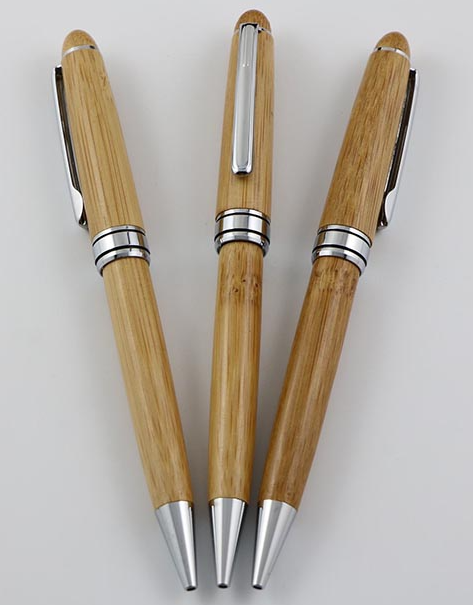 Billedet er hentet fra https://grontkontor.dk/produkt/kuglepen-i-bambus-refill-2/. I forlængelse af deres bæredygtighedsstrategi overvejer Container Living at indkøbe og sælge bæredygtige refill bambus kuglepenne til deres kontorfælleskaber.   De har derfor lavet et skøn på, hvor mange de kan sælge ved en salgspris på 45,00 kr. stk., og en kostpris på 26,95 kr. Ved disse priser har salgsafdelingen vurderet, at de vil kunne afsætte 500 stk., hvilket ikke betragtes som værende tilfredsstillende. Derfor overvejer de følgende tiltag for at øge afsætningen. Enten 1) PROMOTION: At bruge penge på en markedsføringskampagne for produktet, så man kan skabe opmærksomhed om disse, og dermed efterspørgsel blandt forbrugerne. Container Living vil i dette tilfælde sætte en annonce i deres nyhedsbrev.eller 2) PRIS: At sætte salgsprisen ned overfor ens egne kunder i forventning om, at det vil medføre en øget afsætning (større ordrer på produktet)For at Container Living kan opnå det bedst mulige beslutningsgrundlag med hensyn til hvilken parameter, der bør skrues på, skal du lave nogle nulpunktsberegninger for dem.Beregn, hvor meget den årlige afsætning af produktet skal stige med, for at det ”går i nul” for Container Livining, dvs. man ikke taber på markedsføringskampagnen. Man har som nævnt også overvejet at sænke dén pris, som kunderne lige nu betaler for produktet fra 45,00 kr til 35,00 kr/stk, ekskl. moms. Det forventes, at det vil øge den årlige afsætning med 25%.Beregn hvor meget den årlige afsætning skal stige med, før det er rentabelt for Vejle Kommune at sænke sin salgspris fra 45,00 kr. til 35,00 kr/stk, ekskl. moms.Hvilken af de to ovennævnte parameterændringer vil du anbefale, at Container Living foretager? 
Giv andre konkrete eksempler på, hvad Container Living kan bruge en nulpunktsberegning til.Læs mere om nulpunktsberegninger her:https://virksomhedbeux.systime.dk/?id=p423 https://virksomhed-fc-eudeux.systime.dk/?id=221https://usf.systime.dk/?id=631Bilag 1 Kompetencemål på HandelHandelsuddannelser med speciale består af grundforløb 2 og et hovedforløb. Grundforløb 2 afsluttes med et grundforløbsprojekt (udarbejdet i grupper eller individuelt) og afsluttes med en individuel mundtlig eksamen, hvor du skal vise viden og færdigheder inden for følgende 5 områder:1. KOMPETENCE I DIGITAL DATABEHANDLINGEleven skal have kompetence til på grundlæggende niveau selvstændigt at kunne planlægge og udføre digital databehandling i forhold til afgrænsede arbejdsprocesser og udpege forskelle i virksomheders behov for og behandling af data.ELEVEN HAR GRUNDLÆGGENDE VIDEN FRA HANDELSFAGET VEDRØRENDE:◼ Virksomhedens anvendelse af digital databehandling i forhold til f.eks. kunder, produkter, serviceydelser m.v.◼ Datadisciplin samt metoder/værktøjer til kvalitetssikring.◼ Digitalisering af processer og funktioner.ELEVEN HAR GRUNDLÆGGENDE FÆRDIGHEDER I:◼ Indhentning af data til brug for en afgrænset opgave og anvendelse af digitale værktøjer til indsamling af data,behandling og præsentation af dem.◼ Forklaring af hvordan en virksomhed kan udvikle kunderettede tilbud med anvendelse af data om kunder og varer.◼ Udarbejdelse af forslag til digitalisering af dele af en arbejdsproces ved anvendelse af gængse digitale programmer/værktøjer.2. KOMPETENCE I KOMMUNIKATION OG DIGITAL MARKEDSFØRINGEleven skal have kompetence til på grundlæggende niveau selvstændigt at kunne afgøre valg af afsætningskanal og kunne planlægge og udføre formidling i forhold til afgrænsede opgaver inden for salg, indkøb og logistik og udpege forskelle i anvendelse af metoder og værktøjer i forhold til kulturer, virksomhedskoncepter, kommunikationskanaler og målgrupper.Eleven skal kompetence til på grundlæggende niveau at kunne selvstændigt præsentere et produkt, et koncept eller lignende over for en forsamling.ELEVEN HAR GRUNDLÆGGENDE VIDEN FRA HANDELSFAGET VEDRØRENDE:◼ Fordele og ulemper ved afsætning igennem forskellige kanaler.◼ Virksomhedens kommunikationsstrategi.◼ Virksomhedens basale digitale kommunikationsbehov og mest anvendte kommunikationskanaler.◼ Skriftlig, mundtlig og digital kommunikation til forskellige målgrupper.ELEVEN HAR GRUNDLÆGGENDE FÆRDIGHEDER I:◼ Forklaring af sammenhængen imellem anvendelse af forskellige afsætningskanaler.◼ Mundtlig præsentation af en begrænset opgave i forhold til et opstillet mål for formidlingen.◼ Udarbejdelse af tekster i forhold til en konkret salgs- eller markedsføringsaktivitet.4. KOMPETENCE I SALG OG SERVICEEleven skal have kompetence til på grundlæggende niveau at kunne være bevidst om salgsprocessen og selvstændigt planlægge og udføre salg og serviceopgaver ud fra en viden om kundeservice, strategi, kundeadfærd, præferencestruktur, kulturelle normer og værdier samt mulige kommunikationskanaler.ELEVEN HAR GRUNDLÆGGENDE VIDEN FRA HANDELSFAGET VEDRØRENDE:◼ Virksomhedens strategiske mål med salg og servicefunktioner.◼ Forskellige salgskanalers styrker og svagheder.◼ Forskellige metoder og værktøjer til at planlægge og udføre salg og serviceopgaver.ELEVEN HAR GRUNDLÆGGENDE FÆRDIGHEDER I:◼ Planlægning af en konkret afgrænset salgsopgave i forhold til forskellige former for salg.◼ Skelnen mellem forskellige typer af services.3. KOMPETENCE I HANDELSREGNINGEleven skal have kompetence til på grundlæggende niveau selvstændigt at kunne anvende viden om økonomiske sammenhænge og afgøre om et tiltag, fx et salgs- eller markedsføringsinitiativ, ud fra om kalkulation er rentabelt eller ej, og herunder forklare hvorfor tiltaget enten skal gennemføres eller ej.ELEVEN HAR GRUNDLÆGGENDE VIDEN FRA HANDELSFAGET VEDRØRENDE:◼ Begrebet forretningsforståelse.◼ Forskellige regneteknikker, som anvendes i en priskalkulation og demonstration af forståelse af tal og resultater.◼ Virksomhedens forskellige prisstrategier.ELEVEN HAR GRUNDLÆGGENDE FÆRDIGHEDER I:◼ Beregninger og kalkulation af priser og omkostninger med og uden anvendelse af hjælpemidler.◼ Evaluering af egne kalkulationer vurderet ud fra forskellige prisstrategier.◼ Skelnen imellem forskellige forretningskoncepters anvendelse af prisstrategier.5. KOMPETENCE I VÆRDI- OG FORSYNINGSKÆDEREleven skal have kompetence til på grundlæggende niveau selvstændigt i ukendte situationer at kunne tage ansvar for afgrænsede opgaver inden for en virksomheds salgs-, kundeservice-, indkøbs-eller logistikfunktion ud fra en helhedsforståelse af de værdi- og forsyningskæder, som virksomheden indgår i.ELEVEN HAR GRUNDLÆGGENDE VIDEN FRA HANDELSFAGET VEDRØRENDE:◼ Virksomhedens funktioner og håndtering og præsentation af varer.◼ Værdi- og forsyningskæder og virksomhedens rolle og opgaver i samfundsøkonomien.ELEVEN HAR GRUNDLÆGGENDE FÆRDIGHEDER I:◼ Skelnen mellem forskellige opgavers placering i virksomhedens værdi-og forsyningskæde.◼ Udførelse af afgrænsede arbejdsopgaver, som knytter sig til salg, kundeservice, indkøb og logistik og håndte-ring og præsentation af varer.◼ Forklaring af et produkts vej gennem værdi- og forsyningskæden.